Дополнительно оплачиваются:Подготовка аудиторий к мероприятиям – от 300 до 1500 руб. в зависимости от аудитории, Охрана мероприятий в зале: от 100 до 200 участников – 350 руб. в час, от 200 до 300 участников – 700 руб. в час,Звуковое и световое сопровождение мероприятий в зале или библиотеке:	        В праздничные дни с 25 декабря по 10 января: Аренда дополнительного оборудования (за 1 день использования):Кулер с бутылкой воды               800 руб.Проектор                                       1000 руб.Экран                                              1000 руб.Экран большой                            2000 руб.Флипчарт                                         500 руб.Прайс на почасовую аренду аудиторий и помещений ЕСОДа, в т.ч. НДС 18%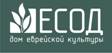 Прайс на почасовую аренду аудиторий и помещений ЕСОДа, в т.ч. НДС 18%Прайс на почасовую аренду аудиторий и помещений ЕСОДа, в т.ч. НДС 18%Прайс на почасовую аренду аудиторий и помещений ЕСОДа, в т.ч. НДС 18%Прайс на почасовую аренду аудиторий и помещений ЕСОДа, в т.ч. НДС 18%Прайс на почасовую аренду аудиторий и помещений ЕСОДа, в т.ч. НДС 18%№ помещенияНаименованиеПлощадь (м²)За 1 час(руб.)За 4 часа(руб.)За 5 и более часов(руб.)1,29гримерная комната11,93507001 0001,30гримерная комната123507001 0003,46аудитория с окнами на улицу22,17501 7002 2003,56аудитория с окнами на улицу31,21 2002 2003 3003,54аудитория с окнами на улицу60,71 8003 8005 5003,51аудитория с окнами в атриум60,81 8003 8005 5002,53мягкая гостиная (библиотека)1003 500по договоренностипо договоренности1,32/2зал для конференций270,55 00015 00018 5001,32концертно-театральный зал297,910 00022 00029 5004 часа6 часов8 часов10 часов3 000 руб.3 500 руб.4 000 руб.4 500 руб.4 часа6 часов8 часов10 часов6 000 руб.7 000 руб.8 000 руб.9000 руб.